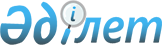 Об утверждении критериев оценки степени рисков в сфере частного предпринимательства в области телерадиовещания
					
			Утративший силу
			
			
		
					Совместный приказ Министра культуры и информации Республики Казахстан от 29 июня 2012 года № 91 и и.о. Министра экономического развития и торговли Республики Казахстан от 17 июля 2012 года № 223. Зарегистрирован в Министерстве юстиции Республики Казахстан 21 августа 2012 года № 7868. Утратил силу совместным приказом Министра по инвестициям и развитию Республики Казахстан от 30 июня 2015 года № 741 и Министра национальной экономики Республики Казахстан от 20 июля 2015 года № 542      Сноска. Утратил силу совместным приказом Министра по инвестициям и развитию РК от 30.06.2015 № 741 и Министра национальной экономики РК от 20.07.2015 № 542 (вводится в действие по истечении десяти календарных дней после дня его первого официального опубликования).      В целях реализации пункта 4 статьи 13 Закона Республики Казахстан от 6 января 2011 года «О государственном контроле и надзоре в Республике Казахстан» и подпункта 18 статьи 7 Закона Республики Казахстан от 18 января 2012 года «О телерадиовещании» ПРИКАЗЫВАЕМ:



      1. Утвердить прилагаемые Критерии оценки степени риска в сфере частного предпринимательства в области телерадиовещания.



      2. Комитету информации и архивов Министерства культуры и информации Республики Казахстан обеспечить:



      1) государственную регистрацию настоящего приказа в Министерстве юстиции Республики Казахстан;



      2) официальное опубликование настоящего приказа после его государственной регистрации в Министерстве юстиции Республики Казахстан;



      3) опубликование настоящего приказа на официальном интернет-ресурсе Министерства культуры и информации Республики Казахстан.



      3. Контроль за исполнением настоящего приказа возложить на Председателя Комитета информации и архивов Министерства культуры и информации (Калианбеков Б.С.).



      4. Настоящий совместный приказ вводится в действие по истечении десяти календарных дней после дня его первого официального опубликования.

Утверждены         

совместным приказом     

Министра культуры и информации

Республики Казахстан    

от 29 июня 2012 года № 91

и и.о. Министра экономического

развития и торговли     

Республики Казахстан     

от 17 июля 2012 года № 223    

Критерии оценки степени риска в сфере частного

предпринимательства в области телерадиовещания

      1. Критерии оценки степени риска в области телерадиовещания  Республики Казахстан (далее – Критерии) разработаны в соответствии с Законами Республики Казахстан от 6 января 2011 года «О государственном контроле и надзоре в Республике Казахстан», от 18 января 2012 года «О телерадиовещании» для отнесения проверяемых субъектов частного предпринимательства в области телерадиовещания к степеням рисков.



      2. В Критериях используются следующие понятия:



      1) проверяемые субъекты - операторы телерадиовещания и теле-, радиокомпании.



      3. Периодичность проведения плановых проверок определяется в зависимости от степени риска с периодичностью не чаще:



      одного раза в год - при высокой степени риска;



      одного раза в три года - при средней степени риска;



      одного раза в пять лет - при незначительной степени риска.



      4. Отнесение проверяемых субъектов по степеням риска осуществляется путем первичного и последующего распределения.



      5. При первичном распределении операторы телерадиовещания и телекомпании относятся к высокой степени риска, радиокомпании относятся к средней степени риска.



      6. Последующее распределение проверяемых субъектов по группам риска осуществляется на основании критериев оценки степени риска в зависимости от суммы набранных баллов.



      7. По каждому критерию риска, указанному в приложениях 1, 2 и 3 к настоящим Критериям, присваиваются соответствующие баллы, имеющие предельный размер.



      8. Баллы по критериям риска суммируются для определения общего суммарного итога по всем критериям.



      9. Результаты суммарного итога по всем критериям риска используются для распределения проверяемых субъектов по степеням рисков.



      10. Последующее распределение проверяемых субъектов по степеням рисков осуществляется следующим образом:



      1) высокая степень риска – свыше 25 баллов;



      2) средняя степень риска – от 15 до 25 баллов (включительно);



      3) незначительная степень риска – до 15 баллов (включительно). 



      11. Отбор проверяемых субъектов на проведение плановой проверки внутри одной группы риска осуществляется по принципу:



      1) наибольшего количества набранных баллов;



      2) наибольший не проверяемый период.

Приложение 1       

к Критериям в сфере частного

предпринимательства   

в области телерадиовещания

Приложение 2       

к Критериям в сфере    

частного предпринимательства

в области телерадиовещания 

Приложение 3       

к Критериям в сфере    

частного предпринимательства

в области телерадиовещания 
					© 2012. РГП на ПХВ «Институт законодательства и правовой информации Республики Казахстан» Министерства юстиции Республики Казахстан
				Министр культуры и информации

Республики Казахстан

________________ Д. Мынбай

26 июня 2012 годаИ.о. министра экономического 

развития и торговли 

Республики Казахстан

_______________ М. Абылкасымова

«___» ___________ 2012 годаПроверяемые

субъектыКритерии оценки степени рисковБалл1. Для

проверяемых

субъектовНе соблюдение требований по

нераспространению информации

пропагандирующей суицид31. Для

проверяемых

субъектовНе соблюдение требований по

нераспространению информации

пропагандирующей культ жестокости и

насилия, социального, расового,

национального, религиозного, сословного и

родового превосходства31. Для

проверяемых

субъектовНе соблюдение требований по

нераспространению информации

пропагандирующей насильственное изменение

конституционного строя, нарушение

целостности Республики Казахстан, подрыва

безопасности государства31. Для

проверяемых

субъектовНе соблюдение требований по

нераспространению информации

пропагандирующей экстремизм или терроризм31. Для

проверяемых

субъектовНе соблюдение требований по

нераспространению информации направленной

на разжигание межнациональной и

межконфессиональной вражды31. Для

проверяемых

субъектовНе соблюдение требований по

нераспространению теле-, радиопрограмм,

теле-, радиоканалов, демонстрирующих

киновидеопродукцию порнографического и

специального сексуально-эротического

характера31. Для

проверяемых

субъектовРаспространение фильмов индексируемых в

соответствии с Законом Республики

Казахстан «О культуре» индексом «Е 18», в

период с 06.00 до 22.00 по местному

времени51. Для

проверяемых

субъектовРетрансляция теле-, радиоканала, теле-,

радиопрограммы осуществленные с внесением

изменений в содержание, если иное не

предусмотрено договором между операторами

телерадиовещания и теле-, радиокомпанией

– правообладателем21. Для

проверяемых

субъектовНе соблюдение операторами кабельного

телерадиовещания и теле-, радиокомпанией

требовании при трансляции и (или)

ретрансляции обязательных теле-,

радиоканалов на основании взаимозачетов31. Для

проверяемых

субъектовРаспространение рекламы не

соответствующей Закону Республики

Казахстан «О рекламе»5Распространение дополнительной информации

превышающей пятнадцати процентов площади

кадра.2Проверяемые

субъектыКритерии оценки степени рисковБалл2. Для

операторов

телерадио-

вещанияНе распространения операторами

телерадиовещания обязательных теле-,

радиоканалов5Отсутствие договора на распространение теле-,

радиоканалов, теле-, радиопрограмм между

оператором телерадиовещания и теле-,

радиокомпанией – правообладателем3Распространение иностранных теле-,

радиоканалов, не поставленных на учет в

уполномоченном органе5Проверяемые

субъектыКритерии оценки степени рисковБалл3. Для

теле-,

радиоко-

мпанийНе соблюдение еженедельного объема и

интервала времени теле-, радиопрограмм на

казахском языке при одноканальной передаче

звука/либо не использование основного

звукового сопровождения на казахском языке

при многоканальной передаче звука5Распространение на телеканале менее одной

телепрограммы новостного характера с

обеспечения сурдопереводом или переводом в

виде субтитров2Отсутствие документов, подтверждающие

имущественные права собственника теле-,

радиоканала на помещения и площади с

отдельным входом или на его аренду, в том

числе:

специальных помещений для размещения и

эксплуатации технических средств,

необходимых для функционирования

телерадиовещания (студийных, аппаратных,

вспомогательных);

помещений для размещения творческого

персонала (редакционных);

помещений для

административно-управленческого персонала.3Распространение иностранных теле-,

радиопрограмм, превышающих более двадцати

процентов от общего объема теле-,

радиопрограмм в еженедельном объеме вещания

отечественного теле, радиоканала3Запись и хранение транслируемых и

ретранслируемых теле-, радиопрограмм менее

шести месяцев3